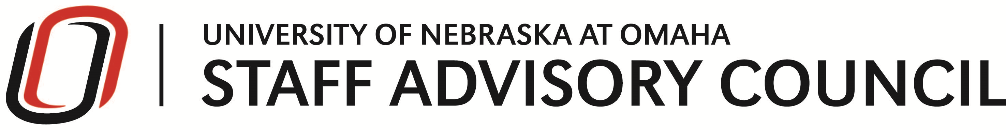 SAC General Meeting AgendaJune 14, 2022 – 9:00 AM in CEC 201/205 This meeting was held under Chatham House Rule. Topics and decisions are fully and accurately represented but not individual speakers.Present: Kaitlin Carlson, Bethany Hughes, Traci Fullerton, Paola Briones, Heather Leas, Kimber Harkins, Sarah Heimerman, Lisa Medina, Kevin Roy, Jonathan Acosta, Andrew Armatys, Matthew Bauer, Marlina Davidson, Yuriko Doku, Nathan Evans, Mary Hoylman, Mindy Hunke, Stephanie Jensen, Kelly Johnson, Amy Kica, Victoria Kohout, Thomas Martinez, Sarah McKee, Brian Meints, Cara Ortega, Rachel Radel, Rachel Redwyn, Ellen Rice, Lolita Schumacher, Elizabeth Schwartz, Chris Scott, Madeline St. Clair, Andrea Talbot, Heather WilliamsonAbsent: Michael Smith, Josh Nichol-Caddy, Lenae Reeves, Kim Kronschnabel, Angela Collins, Nikki Hecht, Kristina DodgeCall to Order - 9:04 amIntroductionsMembers introduced themselves by name, office/department, and role in SACApproval of Minutes (attached)April minutesMotion to ApproveApprovedMay minutesMotion to ApproveApprovedOfficer ReportsPresident’s Report NU Three percent merit raises expected July 1  Staff members should check job descriptions with HRDo job descriptions need to be updated? Have they taken additional duties meriting additional pay?Supervisor should have copy of job description. If not, please contact Jill Carney or Lolita Schumacher in HR. Treasurer’s Report No update - Transition meeting happening asapCommunity Engagement ChairBrainstorming ideasEvents Committee ChairBrainstorming ideasProfessional Development ChairWorking Clifton StrengthsThere is wait list Staff can reapply for new PD funds 2022/2023 is the last year currently approved for PD fundsStrategic Planning & Culture ChairBrainstorming ideasOther ReportsDiscussionSAC Representative Attendance PolicyLet Director of Operations know if you are going to be gone MeetingsMeetings to be hybrid – Zoom links emailed out/updated on websiteOpen to non-SAC Staff members Please encourage staff to attendAnnouncementsJuly guest speaker Zach McGee, Asst. Director of Aquatics & WellnessEmployee of the Month Nominations – People are EverythingNominate employees for EOM and Kudos!!!  Share with departments/colleaguesCan not nominate central office or UNL employees even if they work on campus UNMC points system for rewards –People are Everything Can teams vs individuals be highlighted?Use points – share with coworkers, exchange, etc.For the Good of the OrderGood of orderPublic safety/facilities helped library with downstairs floodCan SAC help with identifying stories to share with Marcomm (such as library flood)SAC Committee Breakout Groups Elect Co-chair Set next meeting time Begin goalsAdjournment - 10:31 am